« О принятии  поселенческойцелевой  Программы  «Коммунальное  хозяйствосельского поселения на 2012-2014г.»        В целях повышения результативности бюджетных расходов и обеспечения эффективного использования бюджетных средств,  основных направлений  деятельности  бюджетного планирования  и  в соответствии с постановлением главы администрации сельского поселения №23 от 08.07.2008г. «О порядке разработки, утверждения и реализации поселенческих целевых программ»                              администрация сельского поселения   	П О С Т А Н О В Л Я Е Т:       1.Принять  поселенческую  целевую Программу «Коммунальное  хозяйство сельского поселения на 2012-2014г.»  согласно приложению № 1.  2.Контроль за исполнением данного постановления оставляю за собой.  3.Настоящее постановление вступает в силу со дня его официального обнародования.Глава администрации сельского поселения Богородицкий сельсовет                               А.И.ОвчинниковПриложение №1	                                                                        к  постановлению  администрации                                                                         сельского поселения Богородицкий сельсовет                                                                                                 от  13.10.2011г.     №  39                                                                    	                         Паспорт Программы«Коммунальное  хозяйство сельского поселения на 2012-2014г.» Прогнозируемый объем затрат составит 3439,8 рублей.1.Содержание  проблемы  и  обоснование  необходимости  ее  решения  программными  методами  В результате инвентаризации водопровода стоящего на балансе администрации сельского поселения  Богородицкий сельсовет  было обнаружено :           1.Не весь водопровод сельского поселения находится в исправном состоянии.            2.Имеются порывы на водопроводных сетях.           3.Нет техпаспортов на артскважинах.Из-за недостатка  финансирования  текущий и капитальные ремонты  данного водопровода на средства администрации сельского поселения  проводились не в полном объеме . Сложившаяся ситуация в социальной сфере на селе является тормозом для нормального обеспечения населения водой.Настоящая Программа включает в себя мероприятия, направленные на улучшение уровня жизни населения  сельского поселения, ,  обеспечение надежной эксплуатации водопровода. создание наиболее оптимальных условий для жизни селян .Финансирование Программы предусматривается  за счет средств местного бюджета.                            2.Цели и задачи программы.Основной целью разработки данной программы является улучшение водоснабжения граждан поселения .На  достижение цели необходимо решить следующие задачи.1.Выполнить комплексное благоустройство коммунального хозяйства,  а именно: Провести изготовление техпаспортов артскважин, выполнить  текущий ремонт водоразборных колонок и водопровода .(прилагается)                 3.Основные мероприятия по реализации программы 4.Ресурсное обеспечение Программы.Источником финансирования Программы являются средства сельского поселения Общий объем финансирования мероприятий Программы (прогноз) составил 3439,8 тыс. рублей, в том числе по годам:ИТОГО:          2012 г.         2013                    2014                Всего                              1439,8       1000,0                 1000, 0            3439,8                   5.Контроль за исполнением программы.Контроль за исполнением мероприятий Программы осуществляет- глава администрации.Реализацию программных мероприятий обеспечивает -администрация сельского поселения .         6. Оценка эффективности реализации программыСоциально-экономический эффект от реализации Программы выражается в выполнении мероприятий по реализации программы  коммунального хозяйства по    улучшению условий и безопасной эксплуатации водопровода.В период реализации программы  на территории сельского поселения Богородицкий сельсовета будут : -Изготовлены техпаспорта на артскважины, выполнен текущий ремонт     водопровода и водонапорных башен Реализация данной Программы осуществит комплексный подход в планировании и реализации мероприятий  коммунального хозяйства на 2012-2014  годы.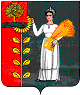 ПОСТАНОВЛЕНИЕАДМИНИСТРАЦИИ СЕЛЬСКОГО ПОСЕЛЕНИЯ БОГОРОДИЦКИЙ СЕЛЬСОВЕТ ДОБРИНСКОГО МУНИЦИПАЛЬНОГО РАЙОНАЛИПЕЦКОЙ ОБЛАСТИ РОССИЙСКОЙ ФЕДЕРАЦИИПОСТАНОВЛЕНИЕАДМИНИСТРАЦИИ СЕЛЬСКОГО ПОСЕЛЕНИЯ БОГОРОДИЦКИЙ СЕЛЬСОВЕТ ДОБРИНСКОГО МУНИЦИПАЛЬНОГО РАЙОНАЛИПЕЦКОЙ ОБЛАСТИ РОССИЙСКОЙ ФЕДЕРАЦИИПОСТАНОВЛЕНИЕАДМИНИСТРАЦИИ СЕЛЬСКОГО ПОСЕЛЕНИЯ БОГОРОДИЦКИЙ СЕЛЬСОВЕТ ДОБРИНСКОГО МУНИЦИПАЛЬНОГО РАЙОНАЛИПЕЦКОЙ ОБЛАСТИ РОССИЙСКОЙ ФЕДЕРАЦИИ«13.10.2011г.» Ж.д.ст. Плавица           № 39Наименование программы«Коммунальное  хозяйство сельского поселения на 2012-2014г.» Основание для разработки программыФедеральный закон «Об общих принципах организации местного самоуправления в РФ»Официальный заказчик программыАдминистрация сельского поселения Богородицкий сельсоветРазработчик программыАдминистрация сельского поселения  Богородицкий  сельсоветЦель программыУлучшить состояние и  условия использования водопровода, стоящего на балансе сельского поселенияОсновные задачи программыПроизвести ремонт нерабочих водоразборных колонок и водопровода для обеспечения населения водой.Сроки и этапы реализации программы2012-2014 годыИсполнитель мероприятий программыАдминистрация сельского поселения  Богородицкий  сельсоветОбъемы финансирования программыОбщий объем финансирования прогнозно составляет 3439,8 рублей, в том числе по годам:2012г.-  1439,8 руб.    2013г.-  1000,0 руб.       	   2014г. – 1000,0 руб.     Источником финансирования являются средства местного бюджета.Система организации контроляМуниципальный контроль осуществляется администрацией, депутатами сельского  Совета депутатов.Наименование мероприятийСроки реализацииОрганизаторы  работ            СУММА            СУММА            СУММА            СУММАНаименование мероприятийСроки реализацииОрганизаторы  работ20122012201320141.Замена изношенных насосов2012-2014г.Администрация сельск. пос.Богородицкий  сельсовет42,042,042,042,02.Оплата за анализы воды2012-2014г.Администрация сельск. пос.Богородицкий  сельсовет5,05,05,05,03. Ремонт водопровода2012-2014г.Администрация сельск. пос.Богородицкий  сельсовет100,0200,0200,0200,04.Теплоизоляция трубопровода2012-2014Администрация сельск. пос.Богородицкий  сельсовет392,8753,0753,0753,05.Строительство водозабораАдминистрация сельск. пос.Богородицкий  сельсовет900,0                                                                                   И того                                                                                   И того                                                                                   И того                                                                                   И того1439,81000,01000,01000,0